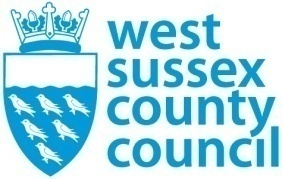 Directorate of Education and SkillsSEND Governance BoardBodiam Room, County Hall North30 January 2023, 10.00am -12.00pmNotes of meetingItemActionPresentPaul Wagstaff, Director of Education & SkillsHelen Johns, Inclusion and SEND, Head of ServiceYasmin Malayiya, Standards and Effectiveness, Head of ServiceJames Richardson, Project ManagerKathryn Kellagher, SEND and Inclusion Development OfficerMartin Ellender, ImpowerNina des Forges, ImpowerMark Wignall, Head Teacher, Downlands Doug Thomas, APC Eileen Darby, Chichester CollegeClaire Kenyon, Busy LizziesGillian Santi, Chair WSGAJenny Boyd, Director of Children’s ServicesLoretta Rogers, Assistant Director Adults OperationsNatalie McNeil, Designated Social Care OfficerEmma Bruton, Early HelpRowan Westwood, WSPCFNigel Jupp, Council MemberJay Mercer, Council MemberJacqui Parfitt, SEND Service and Market Development ManagerCaroline Tozzi, Integrated Care System Health LeadApologies: Louise Isa-Grada, Littlegreen AcademyFenella Potterton, GBMetNicola Hoyle, Sussex Community NHS Foundation TrustGrace Fairbourn, Early YearsLouise FoxRachael Lee, Designated Clinical OfficerNotes of previous meeting - matters arising and actions:These were agreed subject to checking correct date and venue. Actions to be carried forward:Comms working group to be establishedAsk HR if we can establish how many schools have part-time SENCOsDetailed look at impact data from schools in Autism in Schools project and those that have undertaken Therapeutic Thinking Training.
HJPWTo be future meeting focusProject progress and data updateSee attached powerpoint presentation.  Discussion points from the project update:EHCNA timelinesThese remain critical and the main cause is the lack of capacity within our Educational Psychologist Service (EPS).  ACTIONSContinue to progress recruitment of educational psychologists, including looking abroadMembers of this group to consider what could be done within the SEND system to address the culture that a child with SEND automatically needs an EHCP.Ask members of the SEND Partnership Forum what resources they consider schools should have in order to bolster mainstream provision, and feed this back to the SEND Governance Board.HJAllHJImpower Project UpdateSee attached presentation.Further data to be shared from the various pilots that Impower have set up.Focus: Local Area SEND InspectionTo be carried forward to the next meeting.We will circulate the Self Evaluation Framework for members to review from the viewpoint of the SEND system within their sector.It was noted that within health, there is a commitment to SEND and CT is identifying SEND leads within provider agencies.  Rachael Lee, the Designated Clinical Officer, represents the clinical element. ACTION: progress implementation from audit tool (Invision 360) with financial contributions from education, health and social care.  ACTION: Social Care to consider designating training in SEND for social workers as business criticalACTION: CT to report back to Integrated Care Board about issues raised.LR, JBLR, JBCTFocus: TOR and governanceGovernanceThis board started out as a project board, with clear actions which were put in place and are now part of business as usual.  The remit of this board needs to reflect the requirements of the Ofsted Inspection Handbook and to be more about working in partnership rather than focusing solely on challenging the Local Authority.  It was suggested that we change the name of this group to be the SEND Governance Board.  It will be a system-wide board whereby members represent the parts of the SEND system that they oversee. It will aim to address challenges to the SEND system collectively.ACTION: It was agreed that the current TOR do not reflect partnership working and that we need to agree new terms of reference.There needs to be a greater understanding of how representation works in practice and a clear focus on what the data is telling us.ACTION: progress data needs to be shared with the SEND Partnership Forum and stakeholder feedback on key issues obtained.  A summary of this should then be circulated to the SEND Governance Board in advance of meetings, to enable members to discuss key areas of focus with their sectors.  ACTION: board members to get feedback from their sector about the key issues and actions within their part of the SEND system.  HJHJALLDates of meetings for the academic year 2021/2022:12 June 2023, 10.00 – 12.00 venue to be confirmed
Dates of meetings for the academic year 2021/2022:12 June 2023, 10.00 – 12.00 venue to be confirmed
